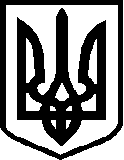 НОВОВОРОНЦОВСЬКА РАЙОННА ДЕРЖАВНА АДМІНІСТРАЦІЯХЕРСОНСЬКОЇ ОБЛАСТІВІДДІЛ ОСВІТИ, МОЛОДІ ТА СПОРТУН А К А З    від 19 грудня 2018 року								№223Про відрядження на  чемпіонат області  з легкоатлетичного багатоборства На виконання регламенту чемпіонату області з легкоатлетичного багатоборства в приміщенні памяті ЗТУ Л.Л.Портнова, затвердженого президентом федерації легкої атлетики Херсонської області, погодженого з начальником управління з питань фізкультури та спорту Херсонської облдержадміністрації,Н А К А З У Ю:Директору КЗ «Нововоронцовська ДЮСШ» (Гончарову І.О.):Організувати виїзд вихованця КЗ «Нововоронцовська  ДЮСШ» Барабаша Владислава для участі у чемпіонаті області з легкоатлетичного багатоборства 20 - 21 грудня 2018 року в м. Херсон.Відповідальність за збереження життя і здоров’я учня покласти на тренера – викладача  КЗ «Нововоронцовська  ДЮСШ»  Бровка О. В. Виїзд здійснити рейсовим автобусом за залучені  кошти. Контроль за виконанням даного наказу покласти на директора КЗ «Нововоронцовська  ДЮСШ» Гончарова І. О .Начальник відділу освіти, молоді та спорту   районної державної адміністрації                                                  Т. ФОМЕНКО